		КАРАР						ПОСТАНОВЛЕНИЕ"____"________________20___й.         №_____                 "____"________________20___г.О внесении изменений в Приложение № 1 к постановлению Администрации городского поселения город Благовещенск муниципального района Благовещенский район Республики Башкортостан от 02.11.2020 № 790 «О внесении изменений в постановление № 020 от 23.01.2019 «Об утверждении муниципальной программы «Развитие и поддержка малого и среднего предпринимательства в городском поселении город Благовещенск муниципального района Благовещенский район Республики Башкортостан» на 2019-2024 годы»	В соответствии с Постановлением Правительства Республики Башкортостан от 30.11.2020 № 725 «О внесении изменений в государственную программу «Развитие и поддержка малого и среднего предпринимательства в Республике Башкортостан» Администрация городского поселения город Благовещенск муниципального района Благовещенский район Республики БашкортостанПОСТАНОВЛЯЕТ:Внести в Приложение № 1 к постановлению Администрации городского поселения город Благовещенск муниципального района Благовещенский район Республики Башкортостан от 02.11.2020 № 790 «О внесении изменений в постановление № 020 от 23.01.2019 «Об утверждении муниципальной программы «Развитие и поддержка малого и среднего предпринимательства в городском поселении город Благовещенск муниципального района Благовещенский район Республики Башкортостан» на 2019-2024 годы» следующие изменения:Во втором абзаце пункта 8.8.4. слова «не более 150 тыс. рублей» заменить на «не более 200 тыс. рублей».Разместить настоящее постановление на официальном сайте городского поселения город Благовещенск Муниципального района Благовещенский район Республики Башкортостан в сети Интернет. Контроль за исполнением настоящего постановления оставляю за собой.Глава Администрации 	С.В. ЗавгороднийБАШҠОРТОСТАН РЕСПУБЛИКАҺЫБЛАГОВЕЩЕН РАЙОНЫМУНИЦИПАЛЬ РАЙОНЫНЫҢ БЛАГОВЕЩЕН ҠАЛАҺЫ ҠАЛАБИЛӘМӘҺЕХАКИМИӘТЕ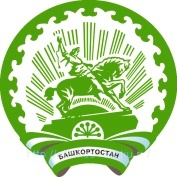 АДМИНИСТРАЦИЯГОРОДСКОГО ПОСЕЛЕНИЯГОРОД БЛАГОВЕЩЕНСК МУНИЦИПАЛЬНОГО РАЙОНА БЛАГОВЕЩЕНСКИЙ РАЙОНРЕСПУБЛИКИ БАШКОРТОСТАН453431, БашҡортостанРеспубликаһы,Благовещен ҡалаһы, Седов урамы, 96453431, Республика Башкортостанг. Благовещенск, ул. Седова, 96